Mein Lieblings KI-Tool für die LehreTool-Name: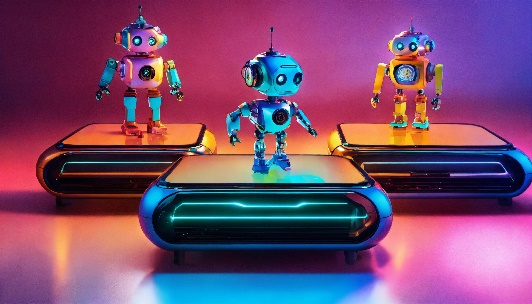 Webseite:Kosten: Deutsche Version verfügbar?Was kann das Tool? Was ist das Besondere an diesem Tool?Wie und in welchem Kontext hat es Ihnen schon geholfen?Wofür würden Sie es Hochschullehrenden empfehlen?Weitere Aspekte, die man in den Blick nehmen könnte:Kostenloser Test möglich?Muss man sich registrieren? Umfang der notwendigen Daten?DSGVO konform?Nachteile oder „nicht geeignet für…“